 St Peter’s Church of England (Aided) Primary School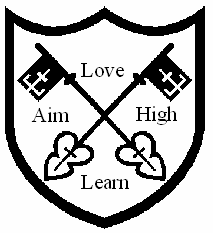 FREEDOM OF INFORMATION ACT – MODEL PUBLICATION SCHEMERatified – 15th May 2018This model publication scheme has been prepared and approved by the Information  Commissioner.  The School has adopted it without modification.   This publication scheme commits the School to make information available to the public as part of its normal business activities. The scheme commits the School:•	To proactively publish or otherwise make available as a matter of routine, information, including environmental information, which is held by the School and falls within the classifications below.•	To specify the information which is held by the School and falls within the classifications below.•	To proactively publish or otherwise make available as a matter of routine, information in line with the statements contained within this scheme.•	To produce and publish the methods by which the specific information is made routinely available so that it can be easily identified and accessed by members of the public.•	To review and update on a regular basis the information the authority makes available under this scheme.•	To produce a schedule of any fees charged for access to information which is made proactively available.•	To make this publication scheme available to the public.•	To publish any dataset held by the School that has been requested, and any updated versions it holds, unless the School is satisfied that it is not appropriate to do so; to publish the dataset, where reasonably practicable, in an electronic form that is capable of re-use; and, if any information in the dataset is a relevant copyright work and the public authority is the only owner, to make the information available for re-use under a specified licence. The term „dataset‟ is defined in section 11(5) of the Freedom of Information Act. The terms „relevant copyright work‟ and„specified licence‟ are defined in section 19(8) of that Act.Classes of Information•	Who we are and what we doOrganisational information, locations and contacts, constitutional and legal governance.•	What we spend and how we spend itFinancial	information	relating	to	projected	and	actual	income	and expenditure, tendering, procurement and contracts.•	What our priorities are and how we are doingStrategy and performance information, plans, assessments, inspections and reviews•	How we make decisionsPolicy  proposals  and  decisions.  Decision making processes, internal criteria and procedures, consultations.•	Our policies and proceduresCurrent written protocols for delivering our functions and responsibilities.•	Lists and registersInformation held in registers required by law and other lists and registers relating to the functions of the authority.•	The services we offerAdvice  and  guidance,  booklets  and  leaflets,  transactions  and  media releases. A description of the services offered.The classes of information will not generally include:•	Information the disclosure of which is prevented by law, or exempt under the Freedom of Information Act, or is otherwise properly considered to be protected from disclosure.•	Information in draft form.•	Information that is no longer readily available as it is contained in files that have been placed in archive storage, or is difficult to access for similar reasons.The method by which information published under this scheme will be made availableThe School will indicate clearly to the public what information is covered by this scheme and how it can be obtained.Where  it  is  within  the School’s  capability information  will  be provided on a website. Where it is impracticable to make information available on a website or when an individual does not wish to access the information bythe website, the School will indicate how information can be obtained by other means and provide it by those means.In exceptional circumstances some information may be available only by viewing in person. Where this manner is specified, contact details will be provided. An appointment to view the information will be arranged within a reasonable timescale.Obligations under equality legislation and any other legislation to provide information in other forms and formats will be adhered to when providing information in accordance with this scheme.Charges  which  may  be  made  for  information  published  under  this schemeThe purpose of this scheme is to make the maximum amount of information readily available at minimum inconvenience and cost to the public. Charges made by the School for routinely published material will be justified and transparent and kept to a minimum.Material which is published and accessed on a website will be provided free of charge.Charges may be made for information subject to a charging regime specified byParliament.Charges may be made for actual disbursements incurred such as:•	photocopying•	postage and packaging•	the costs directly incurred as a result of viewing informationCharges may also be made for information provided under this scheme where they are legally authorised, they are in all the circumstances, including the general principles of the right of access to information held by public authorities, justified and are in accordance with a published schedule or schedules of fees which is readily available to the public.Charges may also be made for making datasets (or parts of datasets) that are relevant  copyright  works  available  for  re-use.  These  charges  will  be  in accordance with either regulations made under section 11B of the Freedom of Information Act or other enactments.If a charge is to be made, confirmation of the payment due will be given before the information is provided. Payment may be requested prior to provision of the information.Written requestsInformation held by the School that is not published under this scheme can be requested in writing, when its provision will be considered in accordance with the provisions of the Freedom of Information Act.St. Peter’s – Policy SummaryPolicy Title:	Publication SchemeScope:	Pupils, Parents, Staff & GovernorsLinks:	Data Protection Policy, Freedom of Information PolicyReviewed by:	Finance & Premises Committee             Review Cycle: Bi-AnnualApproved:	15th May 2018                               Next Full Review: May 2020Ratified by FGB:	15th May 2018Freedom of InformationGuide to information available from [insert school name and populate] under the model publication schemeFreedom of InformationGuide to information available from [insert school name] under the model publication schemeFreedom of InformationGuide to information available from [insert school name] under the model publication schemeFreedom of InformationGuide to information available from [insert school name] under the model publication schemeFreedom of InformationGuide to information available from [insert school name] under the model publication schemeFreedom of InformationGuide to information available from [insert school name] under the model publication schemeFreedom of InformationGuide to information available from [insert school name] under the model publication schemeFreedom of InformationGuide to information available from [insert school name] under the model publication schemeFreedom of InformationGuide to information available from [insert school name] under the model publication schemeFreedom of InformationGuide to information available from [insert school name] under the model publication schemeFreedom of InformationGuide to information available from [insert school name] under the model publication schemeSCHEDULE OF CHARGESFreedom of InformationGuide to information available from [insert school name] under the model publication schemeThis describes how the charges have been arrived at and should be published as part of the guide.Freedom of InformationGuide to information available from [insert school name] under the model publication scheme* the actual cost incurred by the public authorityInformation to be published.This includes datasets where applicable – please see“How to complete the Guide to Information”.How the information can be obtainedCostClass 1 - Who we are and what we do(Organisational information, structures, locations and contacts)This will be current information only(hard copy and/or website)Who’s who in the schoolWho’s who on the governing body / board of governors and the basis of their appointmentInstrument of Government / Articles of AssociationContact details for the Head teacher and for the governing body, via the school (named contacts where possible).School prospectus (if any)Annual Report (if any)Staffing structureSchool session times and term datesAddress of school and contact details, including email address.Class 2 – What we spend and how we spend it(Financial information relating to projected and actual income and expenditure, procurement, contracts and financial audit)Current and previous financial year as a minimum(hard copy and/or website)Annual budget plan and financial statementsCapital fundingFinancial audit reportsDetails of expenditure items over £2000 – published at least annually but at a more frequent quarterly or six-monthly interval where practical.Procurement and contracts the school has entered into, or informationrelating to / a link to information held by an organisation which has done so on its behalf (for example, a local authority or diocese).Pay policyStaff allowances and expenses that can be incurred or claimed, with totals paid to individual senior staff members (Senior LeadershipTeam or equivalent, whose basic actual salary is at least £60,000 per annum) by reference to categories.Staffing, pay and grading structure. As a minimum the pay information should include salaries for senior staff (Senior Leadership Team or equivalent as above) in bands of £10,000; for more junior posts, by salary range.Governors’ allowances that can be incurred or claimed, and a record of total payments made to individual governors.Class 3 – What our priorities are and how we are doing(Strategies and plans, performance indicators, audits, inspections andreviews)Current information as a minimum(hard copy or website)School profile (if any)And in all cases:•	Performance data supplied to the English or Welsh Government or to the Northern Ireland Executive, or a direct link to the data•	The latest Ofsted / Estyn / Education and Training Inspectorate report- Summary- Full report•	Post-inspection action planPerformance management policy and procedures adopted by the governing body.Performance data or a direct link to itThe school’s future plans; for example, proposals for and any consultation on the future of the school, such as a change in statusSafeguarding and child protectionClass 4 – How we make decisions(hard copy or website)(Decision making processes and records of decisions)Current and previous three years as a minimumAdmissions policy/decisions (not individual admission decisions) –where applicableAgendas and minutes of meetings of the governing body and its committees. (NB this will exclude information that is properlyregarded as private to the meetings).Class 5 – Our policies and procedures(Current written protocols, policies and procedures for delivering our services and responsibilities)Current information only.As a minimum these must include policies, procedures and documents(hard copy or website)that the school is required to have by statute or by its funding agreement or equivalent, or by the Welsh or English government orthe Northern Ireland Executive. These will include policies and procedures for handling information requests. In addition, for Wales,this will include a Welsh Language Scheme in accordance with theWelsh Language Act 1993. For Northern Ireland, this will include an equality scheme / statement in accordance with the Northern IrelandAct 1998.Records management and personal data policies, including:•	Information security policies•	Records retention, destruction and archive policies•	Data protection (including information sharing policies)Charging regimes and policies.This should include details of any statutory charging regimes. Charging policies should include charges made for informationroutinely published. They should clearly state what costs are to be recovered, the basis on which they are made and how they arecalculated.If the school charges a fee for re-licensing the use of datasets, it should state in its guide how this is calculated (please see “How tocomplete the Guide to information”).Class 6 – Lists and RegistersCurrently maintained lists and registers only (this does not include the attendance register).(hard copy or website; some information may only be available by inspection)Curriculum circulars and statutory instrumentsDisclosure logsAsset registerAny information the school is currently legally required to hold in publicly available registersClass 7 – The services we offer(Information about the services we offer, including leaflets, guidance and newsletters produced for the public and businesses)Current information only(hard copy or website; some information may only be available byinspection)Extra-curricular activitiesOut of school clubsServices for which the school is entitled to recover a fee, together with those feesSchool publications, leaflets, books and newslettersAdditional InformationThis will provide schools with the opportunity to publish information that is not itemised in the lists aboveTYPE OF CHARGEDESCRIPTIONBASIS OF CHARGEDisbursement costPhotocopying/printing @..p per sheet (black &white)Actual cost *Photocopying/printing @..p per sheet (colour)Actual costPostageActual cost of Royal Mail standard2nd classStatutory FeeIn accordance with the relevantlegislation (quote the actual statute)Other